LASKUTUSOHJEET 2017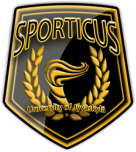 Sporticus ry.				Liikunta- ja terveystieteiden opiskelijat Jyväskylän yliopistoOpiskelijatila L-143PL3540014 Jyväskylän yliopistoHei ainejärjestön jäsen!Kun sinulla on laskutettavaa Sporticukselta tai vuosikurssiltasi, toimi seuraavalla tavalla:Sporticus-laskutus = menoja, jotka menevät Sporticuksen tililtäLataa ”Laskutuspohja_Sporticus 2017” -tiedosto koneellesi ja täytä tiedotTulosta lappu ja liitä siihen kuititPalauta lappu opiskelijatilan postilaatikkoon tai rahastonhoitajallemmeVuosikurssit-laskutus = menoja, jotka menevät teidän vuosikurssitililtäLataa ”Vuosikurssien laskutuspohja 2017” -tiedosto koneellesi ja täytä tiedotTulosta lappu ja liitä siihen kuititPalauta lappu vuosikurssisi rahastonhoitajalleMikäli sinulla on jotain kysyttävää asiaan liittyen, ota yhteyttä Sporticuksen puheenjohtajaan tai rahastonhoitajaan. Yhteystietomme löydät nettisivuiltamme.